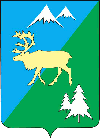 ПРОЕКТП О С Т А Н О В Л Е Н И ЕАДМИНИСТРАЦИИ БЫСТРИНСКОГО МУНИЦИПАЛЬНОГО РАЙОНА684350, Камчатский край, Быстринскийрайон, с. Эссо, ул. Терешковой, 1, тел/факс 21-330http//essobmr.ru admesso@yandex.ruот ________  № 	В соответствии с Федеральным законом от 06.10.2003 г. №131-ФЗ «Об общих принципах организации местного самоуправления в Российской Федерации», Постановлением Правительства Камчатского края от 29.11.2013 № 545-П «Об утверждении государственной программы Камчатского края «Развитие культуры в Камчатском крае», Постановлением администрации Быстринского муниципального района от 11.11.2016 года №417 «Об утверждении порядка принятия решений о разработке муниципальных программ Быстринского муниципального района, их формирования и реализации», Постановлением администрации Быстринского муниципального района от 12.11.2022 года № 360 «О системе управления муниципальными программами Быстринского муниципального района», руководствуясь частью 6 статьей 33 Устава Быстринского муниципального района.ПОСТАНОВЛЯЮ:1. Внести в постановление администрации Быстринского муниципального района от 24.05.2019 №207 «Об утверждении муниципальной программы «Развитие культуры Быстринского муниципального района на 2019 – 2021 годы» следующие изменения:1.1. Изложить наименование программы в следующей редакции: «Муниципальная программа Быстринского муниципального района «Развитие культуры в Быстринском муниципальном районе». (далее – муниципальная программа).1.2. Муниципальную программу изложить в редакции согласно приложению к настоящему постановлению.2. Контроль за выполнением настоящего постановления возложить на заместителя главы Быстринского муниципального района по общим вопросам (социального развития, культуре и спорту, молодежной политике, КМНС и другим социально значимым вопросам) Прокину А.В.3. Настоящее постановление вступает в силу после обнародования и подлежит размещению в информационно-телекоммуникационной сети «Интернет» на официальном сайте органов местного самоуправления Быстринского муниципального района.Глава Быстринского муниципального района						    А.В. Вьюнов_________________________________________________________________ Разослано: дело, прокуратура, МЦБ, финансовый отдел, Машеницкий А.Н., официальный сайтМУНИЦИПАЛЬНАЯ ПРОГРАММА БЫСТРИНСКОГО МУНИЦИПАЛЬНОГО РАЙОНАРАЗВИТИЕ КУЛЬТУРЫ В БЫСТРИНСКОМ МУНИЦИПАЛЬНОМ РАЙОНЕ (наименование программы)I. Стратегические приоритеты муниципальной программы Быстринского муниципального района «Развитие культуры в Быстринском муниципальном районе»1. Оценка текущего состояния сферы культуры в Быстринском муниципальном районеОсновные направления развития культуры сосредоточены на создании условий для обеспечения права граждан на участие в культурной жизни и пользование учреждениями культуры, на доступ к культурным ценностям, закрепленного ст. 44 Конституции Российской Федерации. Несмотря на реализуемый комплекс государственных мер и положительную динамику отдельных показателей, отмеченную за последние годы, многие проблемы сферы культуры пока остаются нерешенными.Отрасль культуры Быстринского муниципального района объединяет следующие направления деятельности: сохранение объектов культурного наследия, развитие библиотечного и музейного дела, поддержка и развитие исполнительских искусств, сохранение и развитие традиционной народной культуры.В Быстринском муниципальном районе функционируют 8 (восемь) бюджетных учреждений культуры и искусства:-МБУДО «Быстринская детская школа искусств»;-МБУК «Межпоселенческая центральная библиотека имени К.С. Черканова»;-МБУК «Библиотека с. Анавгай»;-МБУК «Быстринский районный этнографический музей»;-МБУК ЭКЦ «Мэнэдек»;-МБУ ДК с. Эссо;-МБУК СДК с. Анавгай;-МБУК «Эвенский Национальный Ансамбль «Нулгур».Для существующей инфраструктуры отрасли характерны высокая степень износа и низкая степень технического оснащения. Начиная с 2014 года, наметилась положительная динамика, направленная на решение проблем материально-технического состояния учреждений культуры. Например, в 2022 г. состоялось торжественное открытие модульной библиотеки МБУК «Межпоселенческая центральная библиотека имени К.С. Черканова». Проект реализован за счет средств Национального проекта «Культура». В рамках проекта произведена реконструкция здания, обновлен книжный фонд и материально-техническая база. Также в 2022 г. в рамках Национального проекта «Культура» произведен капитальный ремонт здания МБУДО «Быстринская детская школа искусств». На период 2023-2025 г. планируется проведение капитального ремонта МБУ ДК с. Эссо. Наболевшей проблемой является высокая степень износа (или отсутствия) парков музыкальных инструментов, компьютеров, оргтехники, кино-, видео- и звукотехнического оборудования, транспорта. 	Нерешенность проблем обеспеченности учреждений культуры Быстринского муниципального района современным материально-техническим оснащением является препятствием в развитии сферы культуры как составляющей стратегии экономического и социального развития. Одним из ведущих направлений развития культуры в Быстринском муниципальном районе является сохранение и передача объектов культурного значения будущим поколениям. Не менее актуальными в сфере материального культурного наследия являются вопросы сохранения и комплектования библиотечных и музейных фондов, совершенствование системы информационного обслуживания населения Быстринского района.Модернизация системы информационно-библиотечного обслуживания населения с внедрением новых технологий и вхождением в единое информационное пространство на территории края является обязательным условием для обеспечения населения современными библиотечными ресурсами. Важными являются вопросы совершенствования учетно-хранительской работы в музеях, в том числе перевод в цифровую форму архивных документов, рукописей, редких книг, эскизов, изображений музейных предметов, создание учетных баз данных, электронных каталогов и реестров, расширение работ по реставрации музейных коллекций, пополнение музейного фонда и других коллекций, находящихся на территории Быстринского района.Одной из приоритетных задач отрасли культуры является сохранение и поддержка традиционной народной культуры и любительского искусства, как фактора сохранения единого культурного пространства в многонациональном российском государстве. На сохранение и поддержку народного творчества, организацию досуга населения Быстринского муниципального района направлена деятельность учреждений культурно-досугового типа. В Быстринском муниципальном районе 2 культурно-досуговых учреждения; 1 этнокультурный центр в селе Анавгай, 1 концертная организация. Жители Быстринского муниципального района могут развивать свои творческие способности в действующих при культурно-досуговых учреждениях клубных формированиях. Важнейшей задачей отрасли культуры является сохранение исторически самобытной культуры коренных малочисленных народов Севера, являющихся частью пространственной структуры народностей Азиатско-Тихоокеанского региона. С этой целью на территории района проводятся традиционные праздничные мероприятия представителей КМНС.Мерами государственной поддержки национальной культуры является проведение региональных фестивалей национального творчества («Золотые родники», «В семье единой», «Сельские встречи»), организация выставок декоративно-прикладного творчества, участия национальных коллективов во всероссийских и международных творческих акциях, проведение этнографических экспедиций, изучение и сохранение национального фольклора.Профессиональное искусство в Быстринском муниципальном районе представлено концертными учреждениями. В настоящее время в Быстринском муниципальном районе действует 1 концертная организация. Фактором стабильности притока новых творческих идей, поступательного развития отрасли, безусловно, являются кадры. Вместе с тем, вопрос кадрового обеспечения отрасли достаточно проблематичен. Несмотря на принимаемые меры, сохраняется количество вакансий, связанное с отсутствием жилья.Реализация Программы к 2025 году позволит модернизировать сеть муниципальных учреждений культуры, создать условия, обеспечивающие равный и свободный доступ населения ко всему спектру культурных благ, укрепить имидж Быстринского муниципального района.2. Описание приоритетов и целей муниципальной политики в сфере реализации ПрограммыПриоритеты и цели муниципальной политики в сфере культуры определены в соответствии с Конституцией Российской Федерации, Законом Российской Федерации от 9 октября 1992 г. N 3612-I «Основы законодательства Российской Федерации о культуре», Указом Президента Российской Федерации от 24 декабря 2014 г. N 808 «Об утверждении Основ государственной культурной политики», Указом Президента Российской Федерации от 21 июля 2020 г. N 474 «О национальных целях развития Российской Федерации на период до 2030 года» (далее - Указ Президента Российской Федерации о национальных целях развития), Указом Президента Российской Федерации от 2 июля 2021 г. N 400 «О Стратегии национальной безопасности Российской Федерации», Стратегией государственной культурной политики на период до 2030 года, утвержденной распоряжением Правительства Российской Федерации от 29 февраля 2016 г. N 326-р. Программа разработана с учетом требований и принципов развития культуры в Камчатском крае, утвержденных Постановлением Правительства Камчатского края от 29.11.2013 № 545-П «Об утверждении государственной программы Камчатского края «Развитие культуры в Камчатском крае».Целью Программы является сохранение культурного и исторического наследия Быстринского муниципального района, обеспечение равного доступа населения к культурным ценностям и участию в культурной жизни, реализация творческого потенциала населения района. Реализация программы предполагается посредством взаимодействия между учреждениями культуры, расположенных в Быстринском муниципальном районе и предоставляющих услуги в сфере культуры. Такой подход позволяет эффективно использовать ресурсы, обмениваться лучшими практиками, создавать максимальные возможности для развития культуры.Достижение данной цели предполагается посредством решения взаимосвязанных и взаимодополняющих задач, отражающих установленные полномочия государственных органов власти в сфере культуры:Задача 1. «Сохранение культурного и исторического наследия и обеспечение условий для равной доступности разных категорий граждан к культурным ценностям».Данная задача ориентирована на реализацию прав граждан в области культуры, установленных в положениях статьи 44 Конституции Российской Федерации, что относится к стратегическим национальным приоритетам.Решение данной задачи будет обеспечено посредством осуществления подпрограммы «Наследие», которая включает основные мероприятия, направленные на:1. Развитие библиотечного дела и музейного дела.Задача 2. «Создание условий для развития духовного потенциала, исполнительских искусств».Решение данной задачи будет обеспечено посредством осуществления в рамках подпрограммы «Искусство», включающей основные мероприятия:1. Поддержка и развитие исполнительских искусств;2. Проведение мероприятий международного, межрегионального и регионального значения, посвященных значимым событиям региональной, отечественной и мировой культуры, а также мероприятий по развитию международного и межрегионального сотрудничества в сфере культуры.Задача 3. «Создание условий для сохранения и развития традиционного народного творчества и обеспечение доступа граждан к участию в культурной жизни».Решение данной задачи будет обеспечено посредством осуществления подпрограммы «Традиционная культура и народное творчество», включающей основные мероприятия:1. Организация и проведение мероприятий по сохранению нематериального культурного наследия народов Быстринского муниципального района;2. Поддержка разнообразных видов и форм традиционной народной культуры и творческих инициатив в области художественного самодеятельного творчества и обеспечение доступа граждан к участию в культурной жизни.Задача 4. «Создание условий для повышения доступности и качества образования в сфере культуры и искусства». Решение данной задачи будет обеспечено посредством осуществления подпрограммы «Образование в сфере культуры», включающей основные мероприятия:1. Развитие системы образования в сфере культуры и искусства;2. Проведение мероприятий по выявлению художественно одаренных детей и молодежи и созданию условий для их творческого развития.Задача 5. «Создание благоприятных условий для устойчивого развития сферы культуры».Решение данной задачи будет обеспечено посредством осуществления подпрограммы «Организация праздников», включающей основные праздничные мероприятия Быстринского муниципального района.3. Задачи муниципального управления и мероприятия Программы,сроки и этапы ее реализации, ресурсное обеспечениеДля достижения цели Программы необходимо решение следующих задач:1. Обеспечение деятельности учреждений культуры Быстринского муниципального района (далее – учреждений культуры района);2. Развитие гастрольной и выставочной деятельности учреждений культуры района;3. Поддержка лучших сельских учреждений культуры и лучших работников сельских учреждений культуры;4. Поддержка непрерывного образования и повышения квалификации творческих и управленческих кадров в сфере культуры для обеспечения организаций культуры высокопрофессиональными кадрами;5. Популяризация культуры КМНС, проживающих в Быстринском муниципальном районе;6. Продвижение талантливой молодежи в сфере искусства, в том числе путем проведения детских творческих фестивалей;7. Поддержка самодеятельного народного творчества посредством проведения фестивалей любительских творческих коллективов;8. Поддержка реализации проектов, направленных на возрождение духовных традиций и сохранение национального культурного наследия, содействие реализации талантливых и перспективных проектов в области культуры и искусства, воспитание, просвещение и поддержку молодого поколения;9. Поддержка развития добровольческой (волонтерской) деятельности в сфере культуры;10. Поддержка производства и продвижения национальных фильмов;11. Обновление материально-технической базы и улучшение материально-технического состояния учреждений культуры района;12. Обновление и пополнение библиотечного и музейного фонда учреждений культуры района;12. Цифровизация сферы культуры.Решение поставленных задач предполагается через реализацию мероприятий, предусмотренных приложением к настоящей Программе.Срок реализации программы: 2022-2025 годы.Общий объем финансирования Программы на 2022 год за счет всех источников составляет 31 734 529 руб. 71 коп., в том числе за счет средств:Федерального бюджета (по согласованию) – 24 546 088 руб. 54 коп. из них:2022 год -24 546 088 руб. 54 коп.»;2023 год – 0,00 тыс. руб.»;2024 год – 0,00 тыс. руб.»;2025 год – 0,00 тыс. руб.»;Краевого бюджета (по согласованию) – 784 160 руб. 37 коп. из них:2022 год - 784 160 руб. 37 коп.»;2023 год – 0,00 тыс. руб.»;2024 год – 0,00 тыс. руб.»;2025 год – 0,00 тыс. руб.»;местного бюджета – 6 404 280 руб. 80 коп. из них:2022 год – 6 404 280 руб. 80 коп.»;2023 год – 0,00 тыс. руб.»;2024 год – 0,00 тыс. руб.»;2025 год – 0,00 тыс. руб.»;Объемы финансирования мероприятий Программы ежегодно подлежат уточнению в соответствии с законом Камчатского края о краевом бюджете на соответствующий финансовый год и на плановый период.4. Задачи, определенные в соответствии с национальными целями1. Для достижения целевого показателя «Увеличение числа посещений культурных мероприятий в три раза по сравнению с показателем 2019 года», установленного абзацем седьмым подпункта «б» пункта 2 Указа Президента Российской Федерации о национальных целях развития, реализуются задачи по повышению привлекательности (популярности) культурных мероприятий, использованию современных цифровых технологий и популяризации объектов культурного наследия в рамках следующих направлений:-развитие сети учреждений культуры, включая меры по укреплению материально-технической базы в учреждениях культуры, реставрацию и сохранение объектов культурного наследия, создание культурно-образовательных и музейных комплексов в Быстринском муниципальном районе;-использование новых технологий для сохранения и развития культурного наследия, а также его адаптации к современным реалиям - создание виртуальных концертных залов, мультимедиа-гидов, оцифровка фильмов;-кадровое обеспечение организаций культуры, в том числе путем создания условий для повышения квалификации в сфере культуры на базе создаваемых центров непрерывного образования и повышения квалификации, перехода на отраслевую систему оплаты труда в сфере культуры и реализации мер по поддержке сельских учреждений культуры и их работников.2. Достижение целевого показателя «Создание условий для воспитания гармонично развитой и социально ответственной личности на основе духовно-нравственных ценностей народов Российской Федерации, исторических и национально-культурных традиций», установленного абзацем пятым подпункта «б» пункта 2 Указа Президента Российской Федерации о национальных целях развития, обеспечивается посредством решения задач по сохранению исторических и национально-культурных традиций и организации на их основе процесса воспитания гармонично развитой и социально ответственной личности по следующим направлениям:-сохранение исторических и национально-культурных традиций, включающее меры по поддержке творческих инициатив граждан, направленных на укрепление российской гражданской идентичности и сохранение духовно-нравственных ценностей народов Российской Федерации, творческих проектов в области музыкального, театрального, изобразительного искусства в Быстринском муниципальном районе;3. На достижение целевого показателя «Увеличение доли граждан, занимающихся волонтерской (добровольческой) деятельностью или вовлеченных в деятельность волонтерских (добровольческих) организаций, до 15 процентов», установленного абзацем шестым подпункта «б» пункта 2 Указа Президента Российской Федерации о национальных целях развития, оказывает влияние решение задачи по поддержке развития добровольческой (волонтерской) деятельности, в том числе в сфере сохранения культурного наследия народов Российской Федерации, путем формирования добровольческих объединений, оказывающих организационную помощь учреждениям культуры Быстринского муниципального района в подготовке мероприятий, популяризирующих Быстринский муниципальный район.5. Прогноз ожидаемых результатов реализацииПрограммы и критерии оценки эффективности ее реализацииЗа период реализации Программы планируется достижение следующих результатов:1. Формирование культурной среды, отвечающей растущим потребностям личности и общества, повышение качества, разнообразия и эффективности услуг в сфере культуры;2. Создание условий для участия всего населения в культурной жизни; 3. Перевод отрасли на инновационный путь развития, превращение культуры в наиболее современную и привлекательную сферу общественной деятельности через внедрение современных управленческих, информационных и иных технологий в деятельность учреждений культуры;4. Повышение качества государственного управления и эффективности расходования бюджетных средств;5. Создание благоприятных условий для улучшения культурно-досугового обслуживания населения, укрепления материально-технической базы отрасли, развитие самодеятельного художественного творчества;6. Поддержка разнообразия национальных культур народов, проживающих в Быстринском муниципальном районе, развитие межнациональных и межрегиональных культурных связей;7. Увеличение уровня финансовой поддержки творческих коллективов, социально значимых проектов;8. Модернизация сети бюджетных учреждений культуры в регионе, создание условий, обеспечивающих равный и свободный доступ населения ко всему спектру культурных благ;9. Качественное изменение подходов к оказанию услуг и выполнению работ в сфере культуры;10. Повышение профессионального уровня персонала, укрепление кадрового потенциала отрасли;11. Преодоление значительного отставания учреждений культуры в использовании современных информационных технологий, создании электронных продуктов культуры, а также в развитии отраслевой информационной инфраструктуры, в первую очередь обеспечивающей новые; возможности использования фондов музеев, библиотек; 12. Осуществление комплексного решения задач реализации государственной политики в области культуры в рамках широкого взаимодействия всех участников культурного процесса.Ожидаемый социально-экономический эффект от реализации Программы выражается в:1) Увеличение числа посещений культурных мероприятий в Быстринском муниципальном районе в три раза по сравнению с показателем 2019 года; 2) Объем поступлений от платных услуг населению учреждений культуры в 2025 году увеличится по отношению к 2021 году;3) Повышении уровня удовлетворенности жителей района качеством предоставления муниципальных услуг в сфере культуры.Выполнение программных мероприятий окажет стимулирующее воздействие на развитие культуры в Быстринском муниципальном районе.6. Система организации выполнения Программыи контроля за исполнением программных мероприятийОрганизации выполнения Программы и контроль за исполнением программных мероприятий будет осуществляться в соответствии с постановлением администрации Быстринского муниципального района от 12.11.2022 №360 «О системе управления муниципальными программами Быстринского муниципального района».Общее руководство и контроль за исполнением Программы осуществляет заместитель главы Быстринского муниципального района по общим вопросам (социального развития, культуре и спорту, молодежной политике, КМНС и другим социально значимым вопросам) Прокина А.В.Исполнители программных мероприятий несут ответственность за своевременное и целевое использование бюджетных средств, обеспечивают предоставление необходимой финансовой отчетности в Министерство культуры Камчатского края мероприятий Программы и в администрацию Быстринского муниципального района.Оценка эффективности реализации Программы проводится ежеквартально и в течение 10 дней после окончания квартала представляет отчет о выполнении Программы Министерству культуры Камчатского края.Приложение № 1 к муниципальной программе Быстринского муниципального района «Развитие культуры в Быстринском муниципальном районе»ПАСПОРТ МУНИЦИПАЛЬНОЙ ПРОГРАММЫ БЫСТРИНСКОГО МУНИЦИПАЛЬНОГО РАЙОНА РАЗВИТИЕ КУЛЬТУРЫ В БЫСТРИНСКОМ МУНИЦИПАЛЬНОМ РАЙОНЕ(наименование программы)Приложение № 2 к муниципальной программе Быстринского муниципального района «Развитие культуры в Быстринском муниципальном районе»Основные мероприятия муниципальной программы Быстринского муниципального района «Развитие культуры в Быстринском муниципальном районе» Приложение № 3 к муниципальной программе Быстринского муниципального района «Развитие культуры в Быстринском муниципальном районе»ГРУППИРОВКА ОБЪЕМОВ ФИНАНСИРОВАНИЯ ПРОГРАММНЫХ МЕРОПРИЯТИЙ ПО ИСТОЧНИКАМ ФИНАНСИРОВАНИЯ РАСПОРЯДИТЕЛЯМИ СРЕДСТВ МПО внесении изменений в постановление администрации Быстринского муниципального района от 24.05.2019 №207 «Об утверждении муниципальной программы «Развитие культуры Быстринского муниципального района на 2019 – 2021 годы»Приложение № 1к постановлению администрации Быстринского муниципального района от 11.11.2022 №  Куратор муниципальной программы (комплексной программы) Быстринского муниципального районазаместитель главы Быстринского муниципального района по общим вопросам (социального развития, культуре и спорту, молодежной политике, КМНС и другим социально значимым вопросам) Прокина А.В.Ответственный исполнитель муниципальной программы (комплексной программы) Быстринского муниципального районаНачальник отдела экономики, предпринимательства, инвестиционной деятельности и туризма администрации Быстринского муниципального района Машеницкий А.Н.Период реализацииЭтап I: 2022-2025 г.Цель муниципальной программы (комплексной программы) Быстринского муниципального районаЦелью Программы является сохранение культурного и исторического наследия Быстринского муниципального района, обеспечение равного доступа населения к культурным ценностям и участию в культурной жизни, реализация творческого потенциала населения района.Направления (подпрограммы)1 Направление (подпрограмма) «1. Наследие»2 Направление (подпрограмма) «2. Искусство»3 Направление (подпрограмма) «3. Традиционная культура и народное творчество»4 Направление (подпрограмма) «4. Образование в сфере культуры»5 Направление (подпрограмма) «5. Обеспечение реализации Программы»6 Направление (подпрограмма) «6. Развитие инфраструктуры в сфере культуры»Объемы финансового обеспечения за счет средств федерального, краевого, местного бюджета за весь период реализацииОбщий объем финансирования Программы за счет всех источников составляет 31 734 529 руб. 71 коп.Влияние на достижение национальных целей развития Российской Федерации 1. «Для достижения целевого показателя «Увеличение числа посещений культурных мероприятий в три раза по сравнению с показателем 2019 года», установленного абзацем седьмым подпункта «б» пункта 2 Указа Президента Российской Федерации о национальных целях развития, реализуются задачи по повышению привлекательности (популярности) культурных мероприятий, использованию современных цифровых технологий и популяризации объектов культурного наследия в рамках следующих направлений:-развитие сети учреждений культуры, включая меры по укреплению материально-технической базы в учреждениях культуры, реставрацию и сохранение объектов культурного наследия, создание культурно-образовательных и музейных комплексов в Быстринском муниципальном районе;-использование новых технологий для сохранения и развития культурного наследия, а также его адаптации к современным реалиям - создание виртуальных концертных залов, мультимедиа-гидов, оцифровка фильмов;-кадровое обеспечение организаций культуры, в том числе путем создания условий для повышения квалификации в сфере культуры на базе создаваемых центров непрерывного образования и повышения квалификации, перехода на отраслевую систему оплаты труда в сфере культуры и реализации мер по поддержке сельских учреждений культуры и их работников.Влияние на достижение национальных целей развития Российской Федерации 2. «Достижение целевого показателя «Создание условий для воспитания гармонично развитой и социально ответственной личности на основе духовно-нравственных ценностей народов Российской Федерации, исторических и национально-культурных традиций», установленного абзацем пятым подпункта «б» пункта 2 Указа Президента Российской Федерации о национальных целях развития, обеспечивается посредством решения задач по сохранению исторических и национально-культурных традиций и организации на их основе процесса воспитания гармонично развитой и социально ответственной личности по следующим направлениям:-сохранение исторических и национально-культурных традиций, включающее меры по поддержке творческих инициатив граждан, направленных на укрепление российской гражданской идентичности и сохранение духовно-нравственных ценностей народов Российской Федерации, творческих проектов в области музыкального, театрального, изобразительного искусства в Быстринском муниципальном районе;Влияние на достижение национальных целей развития Российской Федерации 3. «На достижение целевого показателя «Увеличение доли граждан, занимающихся волонтерской (добровольческой) деятельностью или вовлеченных в деятельность волонтерских (добровольческих) организаций, до 15 процентов», установленного абзацем шестым подпункта «б» пункта 2 Указа Президента Российской Федерации о национальных целях развития, оказывает влияние решение задачи по поддержке развития добровольческой (волонтерской) деятельности, в том числе в сфере сохранения культурного наследия народов Российской Федерации, путем формирования добровольческих объединений, оказывающих организационную помощь учреждениям культуры Быстринского муниципального района в подготовке мероприятий, популяризирующих Быстринский муниципальный район.Наименование мероприятияСроки реализацииИтоготыс. руб.Краевой бюджет тыс. руб.Местный бюджеттыс.руб.Бюджет ЭСПтыс.руб.Бюджет АСПтыс.руб.Главные распорядителиВСЕГО1188,001188,00632,00Всего, в т.ч.20222023202420251820,000,000,000,001188,000,000,000,00632,000,000,000,00Администрация Быстринского муниципального районаПодпрограмма «Развитие инфраструктуры туристских ресурсов в Быстринском муниципальном районе»Подпрограмма «Развитие инфраструктуры туристских ресурсов в Быстринском муниципальном районе»Подпрограмма «Развитие инфраструктуры туристских ресурсов в Быстринском муниципальном районе»Подпрограмма «Развитие инфраструктуры туристских ресурсов в Быстринском муниципальном районе»Подпрограмма «Развитие инфраструктуры туристских ресурсов в Быстринском муниципальном районе»Подпрограмма «Развитие инфраструктуры туристских ресурсов в Быстринском муниципальном районе»Подпрограмма «Развитие инфраструктуры туристских ресурсов в Быстринском муниципальном районе»Подпрограмма «Развитие инфраструктуры туристских ресурсов в Быстринском муниципальном районе»Подпрограмма «Развитие инфраструктуры туристских ресурсов в Быстринском муниципальном районе»1.Обустройство мест массового отдыха20220,000,000,00Администрация Быстринского муниципального района1.Обустройство мест массового отдыха20230,000,000,00Администрация Быстринского муниципального района1.Обустройство мест массового отдыха20240,000,000,00Администрация Быстринского муниципального района1.Обустройство мест массового отдыха20250,000,000,00Администрация Быстринского муниципального района1.1с.Эссо20222023202420250,000,000,000,000,000,000,000,000,000,000,000,001.2с.Анавгай 20222023202420250,000,000,000,000,000,000,000,000,000,000,000,002.Изготовление туристских указателей, баннеров, буклетов20222023202420250,000,000,000,000,000,000,000,000,000,000,000,00Администрация Быстринского муниципального района2.1с.Эссо20222023202420250,000,000,000,000,000,000,000,000,000,000,000,002.2с.Анавгай 20222023202420250,000,000,000,000,000,000,000,000,000,000,000,00Распорядитель средств МПСрок исполнения Предельные объемы финансирования (в ценах соответствующих лет, в тыс.руб.)Предельные объемы финансирования (в ценах соответствующих лет, в тыс.руб.)Предельные объемы финансирования (в ценах соответствующих лет, в тыс.руб.)Предельные объемы финансирования (в ценах соответствующих лет, в тыс.руб.)Предельные объемы финансирования (в ценах соответствующих лет, в тыс.руб.)Предельные объемы финансирования (в ценах соответствующих лет, в тыс.руб.)Предельные объемы финансирования (в ценах соответствующих лет, в тыс.руб.)Распорядитель средств МПСрок исполнения всего в том числе по источникам финансирования в том числе по источникам финансирования в том числе по источникам финансирования в том числе по источникам финансирования в том числе по источникам финансирования в том числе по источникам финансированияРаспорядитель средств МПСрок исполнения всегоФедеральный бюджетКраевой бюджетБюджет Быстринского муниципального районаБюджет МСПБюджет АСПВнебюджетные источники123456789Администрация Быстринского муниципального района20221820,000,001188,00632,000,000,000,00Администрация Быстринского муниципального района20230,000,000,000,000,000,000,00Администрация Быстринского муниципального района20240,000,000,000,000,000,000,00Администрация Быстринского муниципального района20250,000,000,000,000,000,000,00